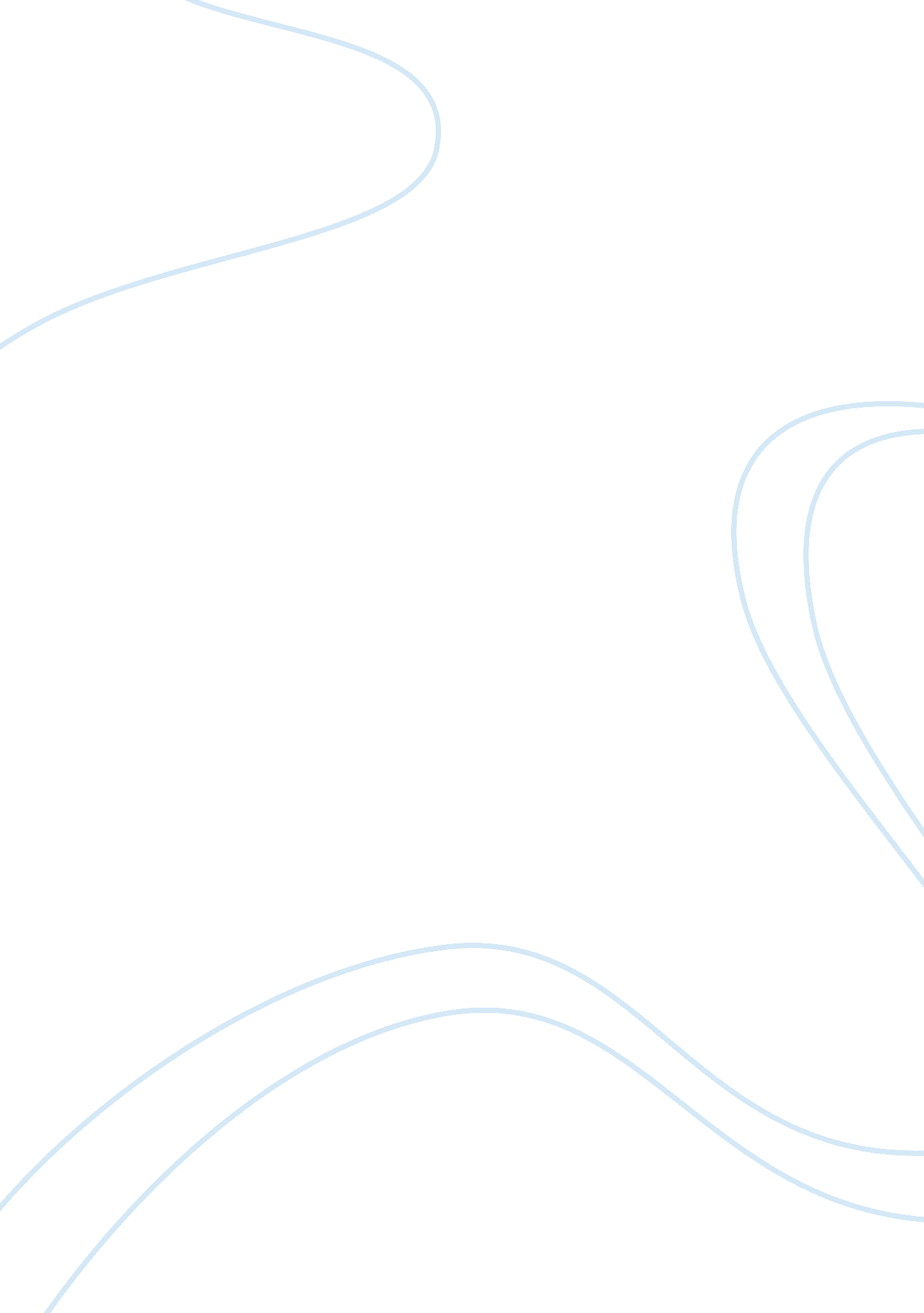 Editorial: current meg research in psychiatryHealth & Medicine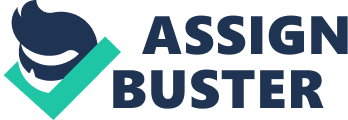 Editorial on the Research Topic 
Current MEG Research in Psychiatry The identification of biomarkers for psychiatric disorders has the potential to revolutionize and redefine psychiatry, as these could aid diagnosis and identify novel treatment targets ( 1 ). Toward this goal, neuroimaging studies of psychiatric disorders have greatly accelerated over the past two decades. Specifically, neurophysiological approaches, such as electro- and magneto-encephalography (EEG/MEG) have revealed novel insights into sensory and cognitive abnormalities in psychiatric conditions due to their excellent temporal resolution in the ms range ( 2 – 10 ). More than 50 years ago since the first MEG measurement of brain signals by Cohen ( 11 ), MEG is now a widely adopted method for the understanding of normal brain functions and their relationship to sensory and cognitive processes ( 12 ). MEG has an advantage of capturing neuronal dynamics with greater spatiotemporal and spectral detail than EEG. In addition, MEG has seen over the last years an emerging application as a tool to investigate pathophysiological mechanisms and biomarkers in psychiatric conditions ( 9 ). Given its exquisite temporal and good spatial resolution, MEG has provided novel insights into the role of rhythmic activity in autism spectrum disorder (ASD) and schizophrenia (SZ) ( 8 , 9 ) as well as the first indication that MEG may contribute toward early detection and diagnosis in early-stage SZ and Alzheimer's disease (AD) ( 13 , 14 ). This special issue on “ Current MEG Research in Psychiatry” provides a state-of-the-art overview of the potential and scope of MEG, ranging from recent developments in MEG methods ( Hironaga et al. ) to the study of cognitive and sensory dysfunctions in ASD ( Yuk et al. ) and SZ ( Coffmann et al. , Sauer et al. , and Ohara et al. ) including functional connectivity in psychosis ( Candelaria-Cook and Stephen and Sunaga et al. ), to the role of alterations nervous system (ANS) activity in major depression disorder (MDD) ( Zhou et al. ). While MEG has been largely used to study magnetic fields generated by the activity of the neural networks in the brain, cardio-vascular activity is also associated with a strong electrical dipole resulting in a measurable magnetic field. Two papers ( Zhou et al. , Kato et al. ) use this approach to examine the relationship between ANS during emotion processing. Specifically, Zhou et al. show that the changes in heart rate variability (HRV) are associated with inhibitory dysfunctions of functional connectivity in the prefrontal cortex (PFC) in MDD while Kato et al. demonstrate changes in heart-rate evoked fields (HEFs) and disgust. A particular focus of MEG-applications has been investigations into the neurophysiology of sensory and cognitive deficits in SZ and the papers by Coffmann et al. , Sauer et al. , and Ohara et al. provide novel perspectives on this topic. Coffmann et al. examined contralateral alpha suppression (CAS) during visual short-term memory and observed a failure to modulate alpha-band power in a load-dependent manner in first-episode SZ (FESZ) patients. Changes in neural oscillations and event-related fields (ERFs) during repetition suppression were investigated by Sauer et al. Analysis of virtual-channel MEG-data revealed that both repetition suppression and enhancement were impaired in a sample of chronic SZ patients as indicated by deficits in the modulation of beta/gamma-band power as well as in ERFs in thalamic and occipital cortices. Finally, Ohara et al. examined whether the M170 indexes a specific deficit in face-processing in SZ. Patients with SZ showed a selective deficit to face-stimuli in the fusiform face area (FFA) that correlated with the severity of negative symptoms. Spectral signatures of resting-state activity are currently attracting a lot of attention in psychosis research ( 15 – 19 ) and the reports by Candelaria-Cook and Stephen as well as Sunaga et al. provide advanced perspectives on this theme. Candelaria-Cook and Stephen tested the reliability of MEG-based functional connectivity metrics in HC and SZ. They found that HC had higher reliability compared to SZ, and the default mode, cognitive control, and visual networks had higher test-retest reliability compared to somatosensory and auditory networks. In addition, both eyes open and eyes closed resting-state networks were found to be reliable over sessions. Sunaga et al. explored the frequency-specific resting-state connectome including limbic network (LM) and default mode network (DMN) in bipolar psychosis (BP) via a novel graph analysis. BP patients show frequency-specific alterations in the inter-community (between right LM–right DMN) in the gamma-band and intra-community edges (within left LM) in the high beta-band, and the intra-community edges in the left LM at beta-band frequencies were positively correlated with depressive symptoms. Investigations into the developmental trajectories of potential biomarkers are also crucial for early detection and intervention, in particular for disorders with an onset in childhood, such as ASDs ( 20 ). A longitudinal MEG study by Edgar et al. examined the development of auditory cortex M50 and M100 ERFs in children (6–8 years of age). The authors show significant between-subject as well as within-subject (left- and right-hemisphere) variability, in particular for M100 responses during normal brain development. Yuk et al. examined phase-synchronization during working memory in adult with ASDs to investigate the contribution of long-range synchronization toward cognitive deficits. While adults with ASD appropriately employed alpha-band oscillations to facilitate maintenance of novel visual stimuli in short-term and working memory, the topology and networks involved were different from controls, indicating more effortful processing in adults with ASDs. 2. Kwon JS, O'Donnell BF, Wallenstein GV, Greene RW, Hirayasu Y, et al. Gamma frequency-range abnormalities to auditory stimulation in schizophrenia. Arch Gen Psychiatry. (1999) 56: 1001–5. doi: 10. 1001/archpsyc. 56. 11. 1001 3. Spencer KM, Nestor PG, Perlmutter R, Niznikiewicz MA, Klump MC, Frumin M, et al. Neural synchrony indexes disordered perception and cognition in schizophrenia. Proc Natl Acad Sci USA . (2004) 101: 17288–93. doi: 10. 1073/pnas. 0406074101 4. Hirano S, Spencer KM, Onitsuka T, Hirano Y. Language-related neurophysiological deficits in schizophrenia. Clin EEG Neurosci . (2020) 51: 222–33. doi: 10. 1177/1550059419886686 5. Oribe N, Onitsuka T, Hirano S, Hirano Y, Maekawa T, Obayashi C, et al. Differentiation between bipolar disorder and schizophrenia revealed by neural oscillation to speech sounds: an MEG study. Bipolar Disord . (2010) 12: 804–12. doi: 10. 1111/j. 1399-5618. 2010. 00876. x 6. Oribe N, Hirano Y, Del Re E, Mesholam-Gately RI, Woodberry KA, Ueno T, et al. Longitudinal evaluation of visual P300 amplitude in clinical high-risk subjects: an event-related potential study. Psychiatry Clin Neurosci . (2020) 74: 527–34. doi: 10. 1111/pcn. 13083 7. Oribe N, Hirano Y, Del Re E, Seidman LJ, Mesholam-Gately RI, Woodberry KA, et al. Progressive reduction of auditory evoked gamma in first episode schizophrenia but not clinical high risk individuals. Schizophr Res . (2019) 208: 145–52. doi: 10. 1016/j. schres. 2019. 03. 025 8. Uhlhaas PJ, Singer W. Neuronal dynamics and neuropsychiatric disorders: toward a translational paradigm for dysfunctional large-scale networks. Neuron . (2012) 75: 963–80. doi: 10. 1016/j. neuron. 2012. 09. 004 9. Uhlhaas PJ, Liddle P, Linden DEJ, Nobre AC, Singh KD, Gross J. Magnetoencephalography as a tool in psychiatric research: current status and perspective. Biol Psychiatry Cogn Neurosci Neuroimaging . (2017) 2: 235–44. doi: 10. 1016/j. bpsc. 2017. 01. 005 10. Hamilton HK, Boos AK, Mathalon DH. Electroencephalography and event-related potential biomarkers in individuals at clinical high risk for psychosis. Biol Psychiatry . (2020) 88: 294–303. doi: 10. 1016/j. biopsych. 2020. 04. 002 11. Cohen D. Magnetoencephalography: evidence of magnetic fields produced by alpha-rhythm currents. Science . (1968) 161: 784–6. doi: 10. 1126/science. 161. 3843. 784 12. Baillet S. Magnetoencephalography for brain electrophysiology and imaging. Nat Neurosci . (2017) 20: 327–39. doi: 10. 1038/nn. 4504 13. Grent-'t-Jong T, Gajwani R, Gross J, Gumley AI, Krishnadas R, Lawrie SM, et al. Association of magnetoencephalographically measured high-frequency oscillations in visual cortex with circuit dysfunctions in local and large-scale networks during emerging psychosis. JAMA Psychiatry . (2020) 77: 852–62. doi: 10. 1001/jamapsychiatry. 2020. 0284 14. Nakamura A, Cuesta P, Fernández A, Arahata Y, Iwata K, Kuratsubo I, et al. Electromagnetic signatures of the preclinical and prodromal stages of Alzheimer's disease. Brain . (2018) 141: 1470–85. doi: 10. 1093/brain/awy044 15. Hirano Y, Oribe N, Kanba S, Onitsuka T, Nestor PG, Spencer KM. Spontaneous gamma activity in schizophrenia. JAMA Psychiatry . (2015) 72: 813–21. doi: 10. 1001/jamapsychiatry. 2014. 2642 16. Hirano Y, Oribe N, Onitsuka T, Kanba S, Nestor PG, Hosokawa T, et al. Auditory cortex volume and gamma oscillation abnormalities in schizophrenia. Clin EEG Neurosci . (2020) 51: 244–51. doi: 10. 1177/1550059420914201 17. Grent-'t-Jong T, Gross J, Goense J, Wibral M, Gajwani R, Gumley AI, et al. Resting-state gamma-band power alterations in schizophrenia reveal E/I-balance abnormalities across illness-stages. Elife . (2018) 7: e37799. doi: 10. 7554/eLife. 37799 18. Mackintosh AJ, de Bock R, Lim Z, Trulley VN, Schmidt A, Borgwardt S, et al. Psychotic disorders, dopaminergic agents and EEG/MEG resting-state functional connectivity: a systematic review. Neurosci Biobehav Rev . (2020). doi: 10. 1016/j. neubiorev. 2020. 10. 021. [Epub ahead of print]. 19. Hirano Y, Nakamura I, Tamura S, Onitsuka T. Long-term test-retest reliability of auditory gamma oscillations between different clinical EEG systems. Front Psychiatry . (2020) 11: 876. doi: 10. 3389/fpsyt. 2020. 00876 20. Edgar JC. Identifying electrophysiological markers of autism spectrum disorder and schizophrenia against a backdrop of normal brain development. Psychiatry Clin Neurosci . (2020) 74: 1–11. doi: 10. 1111/pcn. 12927 21. Hill RM, Boto E, Rea M, Holmes N, Leggett J, Coles LA, et al. Multi-channel whole-head OPM-MEG: helmet design and a comparison with a conventional system. NeuroImage . (2020) 219: 116995. doi: 10. 1016/j. neuroimage. 2020. 116995 22. Hirano Y, Tamura S. Recent findings on neurofeedback training for auditory hallucinations in schizophrenia. Curr Opin Psychiatry . (2021) doi: 10. 1097/YCO. 0000000000000693 